ISDN 2023 Tentative ProgramFriday, July 288:30 AM	Continental Breakfast9:15		Welcome and Opening Remarks9:30		Session 1		Chaired by: Crystal Reeck9:30	Christopher Chabris, Geisinger HealthAlgorithm aversion, acceptance, or indifference? Four randomized controlled trials of AI-based flu vaccination nudges9:55	Dani Cosme, University of PennsylvaniaNeural signature approaches to predict behavior change: Evidence from two interventions to promote healthy eating and reduce alcohol consumption10:20	Coffee break10:45		Special session with ARF Cognition Council10:45	Idil Cakim, AudacyTargeting Audio Rituals: A Perspective on Attention, Habits and Context11:00	Bill Harvey, RMTUtilitarian approaches to combining motivations with attention theory in media selection11:15	Elizabeth Johnson, The Wharton SchoolHow celebrity and gaze direction in ads drive visual attention and consumer decisions11:30	Panel discussion on Rethinking Cognition in Advertising	Moderated by: John Wittenbraker, Muhlenberg College12:30 PM	Lunch and Posters2:00		Session 2		Chaired by: Vinod Venkatraman2:00	Hilke Plassmann, INSEAD		The impact of metabolic state on marketing-led errors in calorie estimation2:25	Xiamin Leng, Brown UniversityMutual inclusivity improves decision-making by smoothing out choice’s competitive edge          2:50	Zhihao Zhang, University of Virginia Darden School of BusinessKnowing What You Don’t Know: Metacognitive Monitoring and Information Seeking in Open-Ended Decisions  3:15	Coffee Break3:45	Session 3Chaired by: Nicolette Sullivan3:45	Brendan Murray, DIRTWhat “Commercial” Neuroscience research can, and cannot, tell us about consumers4:10	Belina Rodrigues, Paris Brain InstituteListen to yourself: An fMRI study of motivational interviewing effects on dietary decision-making 4:35	Leo Van Brussel, Erasmus UniversityWhy do storytelling ads persuade consumers? Evidence from brain responses to video commercials5:00		Reception/Dinner (Morgan’s Pier)Buses depart from campus straight to Morgan’s Pier.Saturday, July 298:30 AM	Continental Breakfast9:30		Session 4		Chaired by: Nicolette Sullivan9:30	Ross Otto, McGill University		Context effects in choice and evaluation in massive real-world datasets9:55	Zeynap Enkavi, CaltechThe neurocomputational basis of human simple choice in overtrained animal-like paradigms10:20	Akanksha Nambiar, Temple UniversityAberrant Reward Sensitivity is Associated with Blunted Striatal Responses to Reward Anticipation10:45	Coffee Break11:15		Session 5		Chaired by: Vinod Venkatraman11:15	Stephanie Smith, University of Chicago Booth School of Business		Spending Responses to Income vs. Balance Information11:40	Steven Shaw, University of Pennsylvania Wharton School of BusinessBiological age and its value to consumer research12:05	Tara Srirangarajan, Stanford UniversityDisentangling the affective impact of stimulus proximity and motion using immersive virtual reality12:30	Lunch and Posters2:00		Session 6		Chaired by: Crystal Reeck2:00	Manuel Garcia-Garcia, IpsosDevelopment of a Scalable Process Tracing Tool for Measuring Cognitive Conflict2:25	Felix Jan Nitsch, INSEADPsycho-hormonal threat response states modulate status preferences2:50	Ofir Turel, University of MelbourneA Neural Model of Private Information Disclosure: Theory and Tests3:15	Vaidyanathan V. Saunak, Temple University Fox School of BusinessA Sprinkling of lies3:40		Short Break4:00		3-Minute Research Session4:45		Conference wrap-up and closing remarks5:00 		Closing ReceptionThank you to our Sponsors 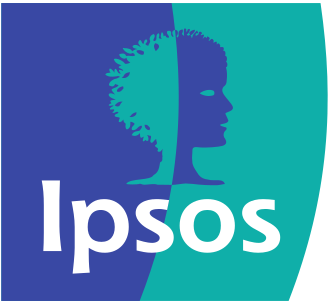 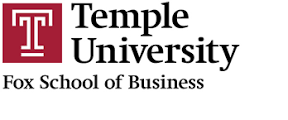 Poster PresentationsThe Value of Communicating Emotional Experiences in Social ContextsAbdelaziz Alsharawy, Princeton UniversityDecomposing loss aversion using neural signalsJin Ho Yun, University of Pennsylvania Wharton School of BusinessHope, Regret, and the Failure of Mega Millions Just the JackpotIbraheem Catovic, New York UniversityFeedback-induced dispositional changes in risk preferences: the roles of curiosity and regretAntonis Nasioulas, Université de Recherche Paris Sciences et LettresSocial media users posting behavior can be as-if addictiveFelix Jan Nitsch, INSEADWhat people learn from punishment: joint inference of wrongness and legitimacy from observation of punitive choicesSetayesh Radkani, MITTwitter Made Me Do It: Influencing Short-Term Altruism on Social MediaEmily Wen, University of PennsylvaniaThe “motive cocktail” in altruistic behaviorsXiaoyan Wu, Beijing Normal UniversityLearned ImpatienceMiruna Cotet, The Ohio State UniversityAttentional Over-Weighting in Gains, Attentional Under-Weighting in LossesBrenden Eum, CaltechStructural Properties of Association Networks Predict Preference-Based Set ChoiceKianté A. Fernandez, The Ohio State UniversityThe Role of Memory for Positive Information in Skewed Decision Making Across the LifespanColleen C. Frank, University of Texas, DallasNeural responses associated with persuasiveness of terrorist propaganda videosMichael S. Cohen, University of ChicagoDecision-making Responses within the Cerebellum are Confounded by Nyquist GhostingCooper J. Sharp, Temple UniversityDopamine and Norepinephrine in Amygdala During Risky ChoiceNatalie Melville, Virginia Tech Separable neurocomputational mechanisms underlying multisensory learningSaurabh Bedi, University of ZurichMidbrain signaling of identity prediction errors depends on orbitofrontal cortex networksQingfang Liu, National Institute on Drug Abuse Intramural Research ProgramThe Effect of Social Rejection on the Value of ChoiceJordan M Dejoie, Adelphi UniversityResolution of the explore-exploit dilemma in attempted suicideAliona Tsypes, University of Pittsburgh School of MedicineDecisions from memory: uncovering the temporal dynamics of open-ended decisionsXiaozhi Yang, The Ohio State UniversityExploring the Potential of fNIRS for Investigating Economic Decision-Making: A Comprehensive ReviewParisa Hajirahimi, Boston UniversityDecisions with Limited Information: A Role for a Belief About the Variability of Risk Jeffrey B. Dennison, Temple UniversityCybersecurity Risk, Productivity, and Brain StimulationRuixin Jia, Texas A&M University